第五次全国专业学位研究生教育体验调研实施手册关于开展第五次全国专业学位研究生教育体验调研的实施说明各专业学位研究生培养单位：为全面了解我国专业学位研究生培养现状，改进和提升专业学位研究生教育质量，与各省学位办合作，北京航空航天大学高等教育研究院进行第五次全国专业学位研究生教育体验调研。此次调研得到中国学位与研究生教育学会秘书处的大力支持，得到上海市学位办的资助。调研工作于2019年1月-2019年6月进行，望请各专业学位培养单位予以配合实施调研工作。此次调研包含问卷调查、各培养单位推荐最佳案例（“专业学位合作培养实践基地建设案例”或“专业学位研究生教育创新案例”）、提交本校专业学位培养方案及工作手册三大部分。各培养单位请于2019年6月20日之前完成调研并返回课题组。依据应届硕士毕业生的学制差异，分两次推送：1、对于2年半学制的应届硕士毕业生，2019年1月开始推送，请于2019年2月31日之前完成调研工作；2、对于2年或3年学制的应届硕士毕业生，2019年4月开始推送，请于2019年6月20日之前完成调研工作。一、关于问卷调查的实施说明（注：如问卷电子版留校自用，请注明问卷来源为本课题组）1、问卷分类：共3种，调研对象分别为：2019年专业学位应届硕士毕业生、专业学位硕士毕业5年校友（即2014年春季和暑期毕业）、2019年学术学位应届硕士毕业生（以便于和专业学位比较）。2、调查方式：本次问卷调查统一采用在线调查方式进行，借助问卷星平台，使用课题组主账户或各培养单位自设问卷星账户进行。共3种推送方式：①扫描微信二维码，②发送问卷链接，③邮件统一推送。推荐使用第3种邮件统一推送方式，可以追踪受邀人的填答状态（如：已发送未打开、打开未访问、访问未填写、有效答卷、无效答卷）或重新发送。可以统一导入学生电子邮件地址列表。以下是浙江省子账户的微信二维码及问卷链接：问卷1：2019届专业学位硕士研究生教育体验应届毕业生离校调研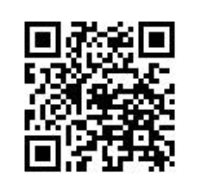 问卷1链接：https://buaa2019.wjx.cn/jq/33015034.aspx问卷2：2019届学术学位硕士研究生教育体验应届毕业生离校调研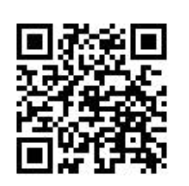 问卷2链接：https://buaa2019.wjx.cn/jq/33016875.aspx合作培养实践基地建设案例模板一、案例名称：某校某专业学位某合作培养实践基地名称案例特点：原则上不超出3个特点案例启动时间：该合作培养实践基地开始时间案例资助方：***学校，***基金，***公司，***机构，或无案例合作方：***学校，***机构，***公司，***基金，或无二、具体案例撰写（5000-8000字）案例背景：（建议包括合作历程、合作原因、内涵、合作双方基本信息）创新理念与培养目标：（建议包括创新理念、总体目标、阶段性目标）主要流程及运行：（建议包括）组织机构及制度建设管理方式及规章制度培养方式及相关规章制度生源遴选、容纳规模基地师资及条件配备基地课程设置(含案例教学)基地实践安排时间、内容及对应指导人员配备基地激励基金或支持项目等设置合作指导论文工作学位授予专业学位教育资质与职业资格认证对外交流（包括国际、国内交流）基地接纳不同层次及类型的学生和学校情况创新创业教育学生成长相关内容合作成效案例的成效、持续性与推广性：案例中遇到的问题与解决方案：案例述评：（自评并简述创新点）请提供撰写人姓名及联系方式。如有合作方，此案例应共同撰写，并获得合作方的认可，需各方署名并提供各方联系方式。案例调研联系单位：北京航空航天大学高等教育研究院联系人及联系方式：袁老师 (010)-82317890，ywj851116@126.com感谢大家对于本次调研的支持和参与!北京航空航天大学高等教育研究院2018年12月专业学位研究生教育创新案例模板专业学位研究生教育创新可分为两大类：体制创新和过程创新。 “体制创新”主要包括：组织方式创新、主体组合方式创新、教与学的主体结构创新、学位类型发展规划创新等创新点。“过程创新”主要包括：生源遴选方式创新、课程设置与选择原则创新、学术训练创新、导师指导方式创新等创新点。专业学位教育创新案例体例可参考如下模板，也可不局限于本模板，而是就本专业学位某一具体创新点或最具创新之处进行详细诠释。1、案例提要： 案例名称：	案例特征：（主要从两大类创新类型中的某一主要创新点进行界定）	案例来源：大学				院系（或研究生院）	案例启动时间：	案例资助方：***基金，***公司，***学校，****机构，****	案例合作方： ***学校，****机构，***公司，***基金， ****2、具体案例撰写（4000-8000字）请完整描述案例开展的起因、始末、基本流程、关键环节、成效呈现、经验教训，存在的问题障碍与未来持续开展建议。建议撰写内容可以包括：案例背景：创新理念与培养目标：主要流程及运行：（建议包括）参与人员 （包括教师、管理者、学生）		管理方式及相关规定           某创新点及相关改革规定          围绕创新点的实际运行		案例成效案例拓展	 创新案例中遇到的问题与解决方案：评国际标创新评述：自评并简述创新点（主要点评创新案例中独特的做法和应用范围等，为案例学习者提供学习和借鉴参考）请提供撰写人姓名及联系方式。如有合作方，需合作各方署名并提供各方联系方式。案例调研联系单位：北京航空航天大学高等教育研究院联系人及联系电话：袁老师 (010)-82317890，ywj851116@126.com感谢大家对于本次调研的支持和参与!北京航空航天大学高等教育研究院2018年12月问卷1  2019年专业学位硕士研究生教育体验应届毕业生离校调研亲爱的同学,您好!为全面了解我国专业学位研究生培养现状,与各省学位办合作,本研究院将进行第五次全国专业学位研究生教育体验调研。您是我们了解培养现状的重要对象,您提供的信息对本次调研非常重要,请帮助我们认真填写本问卷。此次调研结果将只用于科研统计分析,不会泄露任何个人信息,请放心填写。非常感谢您的帮助与配合!填写说明:请在您认为符合的选项上打“√”或在空格中填写相应内容。如无特殊说明,每题限选一项。 调研承担单位:北京航空航天大学高等教育研究院2018年12月咨询电子邮箱:ywj851116@126.com第一部分 基本信息1. 您的性别: [单选题] *○(1)男	○(2)女2. 您的年龄: [单选题] *○(1)20-25岁	○(2)26-35岁	○(3)36-45岁	○(4)46岁以上3. 以下描述是否与您相符：[矩阵单选题] *4. 您父母的教育程度:[矩阵单选题] *5. 您父母的工作职位是[矩阵单选题] *6. 您父母的职位水平属于哪个层次[矩阵单选题] *7. 您家庭的人均年收入约_________万元 [填空题] *8. 您高考时，生源所在省份是： [单选题] *9. 您高考时，生源所在地属于哪个城市 [填空题]*__________________________10. 您高考时的家庭所在地属于: [单选题] *○(1)乡(村)	○(2)城郊或乡镇	○(3)地级或县级市○(4)省会城市	○(5)直辖市(经济特区/计划单列市)	11. 您本（专）科毕业的学校属于 [单选题] *○985高校○211高校○以上都不是12. 您本（专）科毕业的年份： [单选题] *13. 您硕士就读的学校： [填空题] *_________________________________14. 您硕士就读学校所在的省份： [单选题] *15. 您硕士就读的学校所在的城市为: [填空题] *______________________________16. 您硕士就读的学校属于 [单选题] *○985高校○211高校○以上都不是17. 在国家“双一流”建设中，您硕士就读的学校属于 [单选题] *○“双一流”大学建设高校○“双一流”学科建设高校○以上都不是18. 您硕士就读的学院： [填空题] *_________________________________19. 您硕士入学的年份： [单选题] *20. 您硕士就读的专业学位类型及领域： [填空题] *___________________________21. 您所在学科是否为“双一流”建设学科 [单选题] *○是 ○否22. 您的入学方式: [单选题] *○(1)非定向(全日制)○(2)定向(全日制,双证)○(3)定向(非全日制,单证)○(4)定向(非全日制,双证)○(5)非定向（非全日制，双证）23. 您被录取的方式: [单选题] *○(1)免试推荐○(2)第一志愿报考统考或联考○(3)调剂录取(从学术型调剂)○(4)调剂录取(从专业学位调剂)24. 您本科所学专业和研究生专业是否属于同一或相近学科领域: [单选题] *○(1)不是	○(2)是25. 您所就读专业学位的学制: [单选题] *○(1)2年	○(2)2.5年  ○(3)3年  ○(4)大于3年		26. 您研究生入学前已工作年限: [单选题] *○(1)0年	○(2)小于1年	○(3)1~3年	○(4)3年以上27. 您研究生入学前税前薪酬(含奖金等)平均为____元/月(入学前未工作过可以不填) [填空题] *28. 您硕士研究生入学前从事的工作与本专业学位的相关程度? (入学前未工作过可以不填) [单选题] *○(1)完全不相关	○(2)比较低	○(3)有些相关  ○(4)比较高	 ○(5)非常高	29. 以下关于本校本专业学位培养质量的描述,请根据您的实际情况选择最符合的项:1-->5表示质量非常低-->质量非常高[矩阵单选题] *30. 如果再给你一次机会,您是否还会选择本专业学位就读: [单选题] *○(1)不会,换学校换另一专业学位○(2)不会,本校换另一专业学位○(3)不会,换读学术型学位○(4)会,但是换学校○(5)会,就在本校31. 您愿不愿意向别人推荐本专业学位: [单选题] *○(1)不会,推荐其他学校其他专业学位○(2)不会,推荐本校其他专业学位○(3)不会,推荐学术型学位○(4)会,推荐其他学校本专业学位○(5)会,推荐本校本专业学位32. 您认为本专业学位与相近专业领域的学术型学位在培养模式上有多大区别? [单选题] *○(1)不清楚	○(2)没区别	○(3)有些区别○(4)区别比较大	○(5)区别非常大	33. 您认为本专业学位哪些方面最需要加强和改进 [多选题] *(1)本专业学位理论课程(2)本专业学位课程实践教学内容(案例教学、校内综合实验平台等）(3)校内导师指导(4)校外导师指导(5)校外实习实践经历(6)学位论文撰写训练(7)国际交流合作经历(8)校内科研项目实践训练(9)发表学术论文(10)与行业合作(11)培养学生对行业职业了解(12)接受外部质量监督第二部分 攻读本专业学位过程中关键环节描述34. 您当初愿意报考本专业的主要原因是: [单选题] *○（1）把读研作为人生的一个目标○（2）对专业有兴趣追求○（3）求职时获得高起点的工作岗位○（4）想换个专业○（5）原单位职业晋升的需要○（6）想换个行业35. 您的导师指导形式: [单选题] *○(1) 只有校内导师	○(2)只有校外导师 	○(3)校内导师组   ○(4)校内外导师组	   36. 您就读专业学位校内导师和校外(企业)导师的合作方式:(如无校外导师,可不填写) [单选题] *○(1)以校内导师为主○(2)以校外导师为主○(3)分段分环节各自为主,合作比较少○(4)分段分环节各自为主,全过程合作○(5)分段分环节以校内导师为主,全过程合作○(6)分段分环节以校外导师为主导,全过程合作37. 您与校内导师的见面频率为: [单选题] *○(1)一周一次	○(2)两周一次	○(3)一个月一次○(4)半年一次	○(5)一年一次	38. 您与校外导师的见面频率为:(如无校外导师,可不填写) [单选题] *○(1)一周一次	○(2)两周一次	○(3)一个月一次○(4)半年一次	○(5)一年一次	39. 以下您的校内导师对专业学位对应行业的了解状况描述,您是否认同:1-->5表示非常不认同-->非常认同[矩阵单选题] *40. 您所就读专业学位课程总量与相应的学术型学位相比: [单选题] *○(1)小于学术型学位○(2)与学术型学位相当○(3)大于学术型学位41. 学习过程中主要接受的教学方式是: [单选题] *○(1)纯课程讲授○(2)讲授加研讨○(3)案例教学○(4)实验教学(仿真, 嵌入式, 实验室 )42. 学习过程中本专业学位采取的主要实践教学情况: [单选题] *○(1)很少○(2)案例教学○(3)仿真实验○(4)校内综合实验平台○(5)校外综合实验平台○(6)专设的团队合作项目训练43. 以下关于案例教学的情况,请根据您的实际情况选择最符合的项:1-->5表示非常不满意-->非常满意[矩阵单选题] *44. 您现在是否已经获得与本专业直接对应的职业资格证书 [多选题] *□(1)是，请列出 _________________□(2)否，但有与专业相关的职业资格证书，请列出 _________________□(3)否，但有与本专业无关的职业资格证书，请列出 _________________□(4)否，未获得任何职业资格证书 _________________45. 您最主要参加的专业实习实践形式为 [单选题] *○(1)未参加实践○(2)自己联系的与本专业学位无关的实习○(3)自己联系的与本专业学位紧密相关的实习实践○(4)跟随导师课题在实验室视作实践○(5)在导师项目合作企业实践○(6)去校内固定的实践基地实践○(7)去学校联系或指定安排的实践基地实践46. 您的上述主要专业实习实践的时间长达多少个月 [单选题] *47. 您所在专业学位提供的进入校内外实践基地的机会数量为_____个 [填空题] *48. 以下关于您参加实践基地的情况,请根据您的实际情况选择最符合的项:1-->5表示非常不满意-->非常满意(参加实践基地的学生填写)[矩阵单选题]49. 您认为实践基地的整体质量如何: [单选题] *○(1)质量非常低	○(2)质量比较低	○(3)一般○(4)质量比较高	○(5)质量非常高	50. 本专业学位毕业考核以何种形式: [单选题] *○(1)基础研究论文○(2)应用基础研究论文○(3)技术开发研究论文○(4)调研报告类○(5)案例撰写类○(6)产品制作、创造、展示或表演○(7)技术方案或技术说明书○(8)无专门的毕业考核51. 您学位论文等毕业考核的选题与“社会实践或行业实际问题”的相关性: [单选题] *○(1)不相关○(2)比较小○(3)一般○(4)比较大○(5)非常大52. 您在硕士期间最主要的出国出境交流或学习经历为: [单选题] *○(1)无○(2)国际学术会议○(3)国际比赛○(4)海外交流○(5)海外实践基地○(6)国外联合培养○(7)其他53. 您硕士期间参加的最主要的专业相关的赛事经历为: [单选题] *○(1)无	○(2)学校比赛	○(3)国内比赛	○(4)国际大赛54. 学校为专业学位设置的奖学金情况为: [单选题] *○(1)没有为专业学位设置的奖学金	○(2)比较低	○(3)一般○(4)比较高	○(5)非常高	55. 学校是否设有专门经费用于专业学位学生的实习补贴: [单选题] *○(1)没有	○(2)比较少	○(3)一般○(4)比较多	○(5)非常多	56. 学校是否设有专门经费用于专业学位学生的实践项目研究: [单选题] *○(1)没有○(2)比较少○(3)一般○(4)比较多○(5)非常多57. 针对专业学位特点, 学校开展的就业和职业规划的课程和训练: [单选题] *○(1)没有	○(2)比较少	○(3)一般○(4)比较多	○(5)非常多	58. 针对专业学位特点,学校开展校园招聘和就业信息发布: [单选题] *○(1)非常少	○(2)比较少	○(3)一般○(4)比较多	○(5)非常多	59. 学校是否提供平台以方便您进行各类信息的交流?(实习、案例、赛事、认证等) [单选题] *○(1)没有平台	○(2)比较少	○(3)一般○(4)比较多	○(5)非常多	第三部分 就业部分60. 您何时开始准备求职: [单选题] *○(1)毕业前几个月，请填写 _________________ * 	○(2)毕业后几个月，请填写 ______ * 61. 您一共获得了______个工作offer,获得第一份工作offer花了多长时间?___个月。 [填空题] *62. 您的即将就业状态为: [单选题] *○(1)在国内工作○(2)出国出境工作○(3)自由职业(如不挂靠任何单位的演员、画家、作家等)○(4)参加国家和地方的服务基层项目/志愿者○(5)参军入伍○(6)自主创业○(7)国内升学(已录取)○(8)出国(境)留学(已录取)○(9)拟升学,不就业○(10)拟出国,不就业○(11)求职中○(12)暂不就业63. 您即将从事的行业是否属于以下现代服务业的范畴: [单选题] *○(1)研究设计○(2)电子商务○(3)文化创意○(4)全域旅游○(5)养老服务○(6)健康服务○(7)人力资源服务○(8)服务外包○(9)不属于64. 您所学的专业学位对于即将入职岗位所需要的学历层次而言: [单选题] *○(1)过低	○(2)较低	○(3)相当○(4)较高	○(5)过高	65. 您具有的能力对于即将入职岗位要求的能力而言: [单选题] *○(1)过低	○(2)较低	○(3)相当○(4)较高	○(5)过高	66. 您即将就职的单位性质: [单选题] *○(1)机关○(2)科研设计○(3)高等教育○(4)中初教育○(5)医疗卫生○(6)其他事业单位○(7)国有企业○(8)三资企业○(9)民营企业○(10)其他企业○(11)部队○(12)农村建制村○(13)城镇社区○(14)其他,请说明67. 您即将就职或创业的单位所在行业: [单选题] *○(1)农、林、牧、渔业○(2)采矿业○(3)制造业○(4)电力、热力、燃气及水生产和供应业○(5)建筑业○(6)批发和零售业○(7)交通运输、仓储和邮政业○(8)住宿和餐饮业○(9)信息传输、软件和信息技术服务业○(10)金融业○(11)房地产业○(12)租赁和商务服务业○(13)科学研究和技术服务业○(14)水利、环境和公共设施管理业○(15)居民服务、修理和其他服务业○(16)教育○(17)卫生和社会工作○(18)文化、体育和娱乐业○(19)公共管理、社会保障和社会组织○(20)国际组织○(21)部队○(22)其他,请说明68. 您即将就职的单位的员工总数: [单选题] *○(1)1-99人○(2)100-499人○(3)500-999人○(4)1000-4999人○(5)5000-9999人○(6)10000-49999人○(7)50000-99999人○(8)100000人或以上69. 您在即将就职的单位可能从事岗位性质: [单选题] *○(1)人力资源管理○(2)财务、会计○(3)法律○(4)销售、市场、品牌○(5)业务运作、生产、分销○(6)信息系统、技术管理○(7)研究及开发○(8)业务发展○(9)行政管理○(10)其他(请说明)70. 您即将就职的单位所在省份为: [单选题] *71. 您的就业地所属城市为: [填空题] *____________________72. 您工作所在地属于: [单选题] *○(1)乡(村)	○(2)城郊或乡镇	○(3)地级或县级市○(4)省会城市	○(5)直辖市(经济特区/计划单列市)	73. 您即将就业的岗位与所学专业学位是否相关: [单选题] *○(1)非常小	○(2)比较小	○(3)一般○(4)比较大	○(5)非常大	74. 在即将工作单位您转正后的税前薪酬(包括奖金等)平均________元/月。 [填空题] *75. 您认为本专业学位培养满足社会需求的程度如何： [单选题] *○(1)非常不满足	○(2)不太满足	○(3)一般○(4)比较满足	○(5)非常满足	76. 您即将就业的工作是通过什么途径获得的: [单选题] *○(1)校园招聘会○(2)社会招聘会○(3)各省市高校毕业生网○(4)其他招聘网○(5)中介机构○(6)其他渠道,请说明77. 您自主创业的形式是: [单选题] *○(1)加盟制(经营加盟店等)○(2)孵化制(通过创业大赛等模拟孵化模式,享受创业的平台、政策、服务和环境)○(3)合伙制(团队创业)○(4)导师制(教师或创业者的帮带)○(5)互联网创业(如开网店等)○(6)其他,请说明78. 您是否得到过就业方面的较多帮助: [单选题] *○(1)得到过来自地方政府的帮助○(2)得到过来自人力资源和社会保障部门的帮助○(3)得到过来自高校及教育部门的帮助○(4)得到过来自社会专业机构的帮助○(5)从未得到任何帮助79. 您最希望获得哪项就业方面的帮助: [单选题] *○(1)专业技能培训○(2)求职能力培训○(3)专场招聘会○(4)求职补贴○(5)就业见习○(6)其他,请说明第四部分 判断性选择80. 以下对课程环节实施的满意度,请根据您的实际情况选择最符合的项:1-->5表示非常不满意-->非常满意[矩阵单选题] *81. 以下对实践环节实施的满意度,请根据您的实际情况选择最符合的项:1-->5表示非常不满意-->非常满意[矩阵单选题] *82. 以下对学位论文环节完成过程的满意度,请根据您的实际情况选择最符合的项:1-->5表示非常不满意-->非常满意[矩阵单选题] *83. 以下对导师指导的满意度,请根据您的实际情况选择最符合的项:1-->5表示非常不满意-->非常满意[矩阵单选题] 84. 以下对支持环境、支撑条件、质量保障体系等的满意度,请根据您的实际情况选择最符合的项:1-->5表示非常不满意-->非常满意[矩阵单选题] *85. 以下关于您本人学习方面的投入程度的描述,请根据您的实际情况选择最符合的项:1-->5表示投入非常少-->投入非常多[矩阵单选题] *86. 以下对合作培养单位(或校外人员)参与情况的描述,请根据您的实际情况选择最符合的项:1-->5表示参与非常少-->参与非常多[矩阵单选题] *87. 请对您根据专业学位入学前及毕业时的能力水平实际情况，分别给各项能力打分，分值1-->5表示能力非常低-->能力非常高。[表格数值题] *89. 对于用人单位所看重的能力，您自身能力是否令用人单位满意，请打分，分值1-->5表示能力非常低-->能力非常高。[矩阵量表题] *90. 以下对您个人职业的发展前景的描述,请根据您的实际情况选择最符合的项:1-->5表示程度非常低-->程度非常高[矩阵单选题] *91. 您的毕业成果(论文、设计、报告、产品等)的实际应用情况: [单选题] *○(1)不适合实践应用○(2)已在现场实施,效果不明显○(3)已在现场实施,有一定效果和实践应用价值○(4)已解决了实际问题,取得较好效果○(5)已解决了实际问题,产生了经济效益,效果显著92. 您硕士在校期间发表论文情况: [单选题] *○(1)未发表过论文○(2)普通期刊发表过论文○(3)在SCI核心期刊上发表过论文○(4)在SSCI核心期刊上发表过论文○(5)在CSSCI核心期刊上发表过论文93. 您在本专业的学习成绩排名为: [单选题] *○(1)专业前10%(含)○(2)专业前10%-20%(含)○(3)专业前20%-50%(含)○(4)专业后50%94. 请再次确认您就读的专业学位类型： [单选题] *第五部分 开放性问题95. 您认为本校在培养本专业学位方面的优势或创新做法是什么? [填空题]96. 您所经历的课程学习、专业实践、各项比赛等,您认为最有价值或收获的是什么?请具体说明如:某门课程、某次大赛、某次实习。 [填空题]97. 您认为本校在培养本专业学位方面(如招生、培养、导师、就业)存在的主要问题是什么? [填空题]98. 您对本校本专业学位研究生创新创业发展有什么好的建议? [填空题]99. 您对本校本专业学位研究生教育的未来发展有什么好的建议? [填空题]我国研究生教育的持续改进和健康发展急需您的宝贵意见和建议，如果您愿意继续接受本课题组的跟踪调研，期待您留下电子邮箱，以便我们及时与您取得联系，向您咨询，非常感谢您的支持！您的QQ邮箱:________________您的电子邮箱:_______________再次感谢您的配合！问卷2  2019年专业学位硕士研究生教育体验调研(面向2014年春季和暑期毕业的校友)尊敬的校友，您好！为全面了解我国专业学位研究生培养现状，与各省学位办合作，本研究院进行第五次全国专业学位研究生教育体验调研。您是我们了解培养现状的重要对象，您提供的信息对本次调研非常重要，请帮助我们认真填写本问卷。此次调研结果将只用于科研统计分析，不会泄露任何个人信息，请放心填写。非常感谢您的帮助与配合！填写说明：请在您认为符合的选项上打“√”或在空格中填写相应内容。如无特殊说明，每题限选一项。调研承担单位：北京航空航天大学高等教育研究院2018年12月咨询电子邮箱：ywj851116@126.com第一部分 基本信息1.您的性别： [单选题] *○(1)男   (2)女2.您的年龄： [单选题] *○(1)20-25岁○(2)26-35岁○(3)36-45岁○(4)46岁以上3.您父母的教育程度[矩阵单选题] *4.您家庭的人均年收入约________万元 [填空题] *5.硕士毕业后，入职第一份工作至今，您换了________次工作 [填空题] *6.您目前的职务是：_________________职称是：_______________________ [填空题] *7.您本（专）科毕业的高校名称： [填空题] _________________________________*8.您本（专）科毕业的专业： [填空题] _________________________________*9.您本（专）科毕业的年份： [单选题] *10.您硕士就读学校所在省份： [单选题] *11.您硕士毕业（获得硕士学位）的学校是：[填空题] _________________________________*12.您硕士就读的学院： [填空题] *_________________________________13.您硕士毕业（获得硕士学位）的年份是： [单选题] *○2013 ○2014 ○2015 ○2016 ○201714.您硕士就读的专业学位类型及领域： [填空题] * _________________________________15.您入学方式： [单选题] *○(1)非定向(全日制)○(2)定向(全日制,双证)○(3)定向(非全日制,单证)○(4)定向(非全日制，双证)○(5)非定向(非全日制，双证)16.您本科所学专业和研究生专业是否属于同一或相近学科领域： [单选题] *○(1)是 ○(2)否17.您当年就读的硕士专业学位学制： [单选题] *○(1)2年 ○(2)2.5年 ○(3)3年 ○(4)大于3年18.您被录取的方式: [单选题] *○免试推荐○第一志愿报考统考或联考○调剂录取(从学术型调剂)○调剂录取(从专业学位调剂)19.您研究生入学前的工作年限: [单选题] *○(1)0年 ○(2)小于1年 ○(3)1年-3年 ○(4)3年-5年 ○(5)5年以上 20.您研究生入学前税前薪酬(含奖金等)平均为__________元/月(入学前未工作过可以不填)21.硕士研究生入学前，您从事的工作与本专业学位的相关程度(入学前未工作过可不填) [单选题]○(1)完全不相关○(2)比较低○(3)有些相关○(4)比较高○(5)非常高22.以下关于本校本专业学位培养质量的描述，请根据您当年的实际情况选择最符合的项：1-->5表示质量非常低-->质量非常高[矩阵单选题] *23.如果再给你一次机会，您是否还会选择本专业学位就读： [单选题] *○(1)不会，换学校换专业学位○(2)不会，本校换另一专业学位○(3)不会，换读学术型学位○(4)会，但是换学校○(5)会，就在本校24.您现在是否愿意向别人推荐本专业学位： [单选题] *○(1)不会，推荐其他学校其他专业学位○(2)不会，推荐本校其他专业学位○(3)不会，推荐学术型学位○(4)会，推荐其他学校本专业学位○(5)会，推荐本校本专业学位25.您认为当年本专业学位与相近专业领域的学术型学位在培养模式上有多大区别： [单选题] *○(1)不清楚○(2)没区别○(3)有些区别○(4)区别比较大○(5)区别非常大26.您所学硕士专业学位课程在工作中的应用程度： [单选题] *○(1)非常少○(2)比较少○(3)一般○(4)比较多○(5)非常多27.您认为本专业学位哪些方面最需要加强和改进： [多选题] *□(1)本专业学位理论课程□(2)本专业学位课程实践教学内容(案例教学、校内综合实验平台等)□(3)校内导师指导□(4)校外导师指导□(5)校外实习实践经历□(6)学位论文撰写训练□(7)国际交流合作经历□(8)校内科研项目实践训练□(9)发表学术论文□(10)与行业合作□(11)培养学生对行业职业了解□(12)接受外部质量监督28.您认为专业学位研究生教育在培养导向方面的特性如何，请根据您当年的实际情况选择最符合的项： [单选题] *○(1)特别偏向理论性，没有实践性○(2)理论性很强，略有实践性○(3)理论与实践并重○(4)实践性很强，略有理论性○(5)特别偏向实践性，没有理论知识29.您认为专业学位研究生教育在人才特性方面的特性如何，请根据您当年的实际情况选择最符合的项： [单选题] *○(1)特别偏向学术性，没有应用性○(2)学术性很强，略有应用性○(3)学术与应用并重○(4)应用性很强，略有学术性○(5)特别偏向应用性，没有学术性第二部分 攻读本专业学位过程中关键环节描述30.您当初愿意报考或调剂入读本校攻读本专业学位的主要原因是： [多选题] *□(1)把读研作为人生的一个目标□(2)对专业有兴趣追求□(3求职时获得高起点的工作岗位□(4)想换个专业□(5)职业晋升需要□(6)换个行业或专业领域□(7)扩展人脉□(8)其它 _________________*31. 您当年接受的导师指导形式： [单选题] *○(1)只有校内导师 ○(2)只有校外导师 ○(3)校内导师组 ○(4)校内外导师组32.您就读专业学位校内导师和校外(企业)导师的合作方式：(如无校外导师，可不填写) [单选题]○(1)以校内导师为主○(2)以校外导师为主○(3)分段分环节各自为主，合作比较少○(4)分段分环节各自为主，全过程合作○(5)分段分环节以校内导师为主，全过程合作○(6)分段分环节以校外导师为主导，全过程合作33.以下您的校内导师对专业学位所对应行业的了解状况描述，您是否认同：1-->5表示非常不认同-->非常认同[矩阵单选题] *34.在学习过程中，您最喜欢的教学方式是： [单选题] *○(1)纯课程讲授 ○(2)讲授加研讨 ○(3)案例教学 ○(4)实验教学(仿真,嵌入式，实验室)○(5)团队合作项目训练35. 您主要参加以下哪些专业实习实践？并填写相应的实践时间：(请填写整数月) [多选题] *□(1)未参加实践□(2)自己联系的与本专业学位无关的实习,时间为____个月 _________________*□(3)自己联系的与本专业学位紧密相关的实习实践，时间为____个月 _________________*□(4)跟随导师课题在实验室视作实践,时间为____个月 _________________*□(5)在导师项目合作企业实践,时间为____个月 _________________*□(6)去校内固定的实践基地实践，时间为____个月 _________________*□(7)去学校联系或指定安排的实践基地实践，时间为____个月 _________________*36. 您认为当年实践基地的整体质量如何：(没有在实践基地实习的可不填) [单选题]○(1)质量非常低○(2)质量比较低○(3)一般○(4)质量比较高○(5)质量非常高37. 您学位论文的选题与“社会实践或行业实际问题”的相关性： [单选题] *○(1)不相关○(2)比较小○(3)一般○(4)比较大○(5)非常大○(6)不要求做论文，修满课程学分即可38.本专业学位毕业考核以何种形式： [单选题] *○(1)基础研究论文○(2)应用基础研究论文○(3)技术开发研究论文○(4)调研报告类○(5)案例撰写类○(6)产品制作或技术说明书○(7)其它 _________________ * 39.您就读专业学位期间参与了哪些国际化方面活动： [多选题] *□（1）无□（2）国际双学位或证书项目□（3）国际比赛□（5）海外交流□（6）外教授课的课程□（7）国内教师的全英文或双语教学□（8）其它 _________________*40.您在硕士期间是否有出国出境交流或学习经历： [多选题] *□(1)无□(2)参加国际学术会议□(3)国际比赛□(4)海外实践基地□(5)国外联合培养□(6)其他 _________________*41.您是否参加专业相关的国内外大赛: [多选题] *□(1)无□(2)学校比赛□(3)国内比赛□(4)国际大赛42.学校是否提供平台以方便您进行各类信息的交流(实习、案例、赛事、认证等)： [单选题] *○(1)没有平台○(2)比较少○(3)一般○(4)比较多○(5)非常多第三部分 就业情况43.您硕士毕业后第一份工作和当前工作的所在省份分别为：[表格数值题] *44.您硕士毕业后第一份工作和当前工作的所在地分别属于以下哪种：[矩阵单选题] *45. 您硕士毕业后第一份工作和当前工作的就业状态为：[表格数值题] *硕士毕业后第一份工作：○(1)在国内工作○(2)出国出境工作○(3)自由职业(如不挂靠任何单位的演员、画家、作家等)○(4)参加国家和地方的服务基层项目/志愿者○(5)参军入伍○(6)自主创业○(7)国内升学(已录取)○(8)出国(境)留学(已录取)当前工作：○(1)在国内工作○(2)出国出境工作○(3)自由职业(如不挂靠任何单位的演员、画家、作家等)○(4)参加国家和地方的服务基层项目/志愿者○(5)参军入伍○(6)自主创业○(7)国内升学(已录取)○(8)出国(境)留学(已录取)46. 您硕士毕业后第一份工作和当前工作的岗位性质:[矩阵单选题] *硕士毕业后第一份工作：○(1)人力资源管理○(2)财务、会计○(3)法律○(4)销售、市场、品牌○(5)业务运作、生产、分销○(6)信息系统、技术管理○(7)研究及开发○(8)业务发展○(9)行政管理○(10)其他(请说明)当前工作：○(1)人力资源管理○(2)财务、会计○(3)法律○(4)销售、市场、品牌○(5)业务运作、生产、分销○(6)信息系统、技术管理○(7)研究及开发○(8)业务发展○(9)行政管理○(10)其他(请说明)47. 您获得专业学位后的第一份工作和当前工作的单位性质：[表格数值题] *硕士毕业后第一份工作：○(1)机关○(2)科研设计○(3)高等教育○(4)中初教育○(5)医疗卫生○(6)其他事业单位○(7)国有企业○(8)三资企业○(9)民营企业○(10)其他企业○(11)部队○(12)农村建制村○(13)城镇社区当前工作：○(1)机关○(2)科研设计○(3)高等教育○(4)中初教育○(5)医疗卫生○(6)其他事业单位○(7)国有企业○(8)三资企业○(9)民营企业○(10)其他企业○(11)部队○(12)农村建制村○(13)城镇社区48.您硕士毕业后第一份工作和当前工作的单位所在行业分别是：[表格数值题] *硕士毕业后第一份工作：当前工作：49.您所获得的专业学位对于您硕士毕业后从事第一份工作和当前工作岗位所需的学历层次而言匹配度如何：[矩阵单选题] *50.您硕士毕业后从事第一份工作时具有的能力和当前具有的能力对于岗位要求的能力而言匹配度如何：[矩阵单选题] *51. 您硕士毕业后第一份工作和当前就职的单位的员工总数：[矩阵单选题] *52. 您获得专业学位后的第一份工作和当前工作，分别与所学专业学位的相关程度：[矩阵单选题] 53.获得专业学位后，您第一份工作转正后的税前薪酬(含奖金等)平均为____元/月，当前工作税前薪酬(含奖金等)平均为：____元/月。 [填空题] *54. 就总体而言，您对自己现在的工作是否满意： [单选题] *○(1)非常不满意○(2)不太满意○(3)一般○(4)比较满意○(5)非常满意55. 您对获得专业学位后的第一份工作是否满意： [单选题] *○(1)很满意○(2)满意○(3)一般○(4)不满意○(5)很不满意56. 您第一份工作是通过什么途径获得的： [单选题] *○(1)校园招聘会○(2)社会招聘会○(3)各省市高校毕业生网○(4)其他招聘网○(5)中介机构○(6)其他渠道，请说明 _________________ * 57. 您现在自主创业的形式是：(创业人员回答) [单选题] *○(1)加盟制(经营加盟店等)○(2)孵化制(通过创业大赛等模拟孵化模式，享受创业的平台、政策、服务和环境)○(3)合伙制(团队创业)○(4)导师制(教师或创业者的帮带)○(5)互联网创业(如开网店等)○(6)其他，请说明 _________________ * 第四部分 判断性选择58.请对您根据硕士入学前、毕业时和目前的能力水平实际情况，分别给各项能力打分，分值1-->5表示能力非常低-->能力非常高[表格数值题] *58-1.您认为用人单位对以下哪些能力比较看重 [多选题] *□人文素养□发展潜力□国际视野......58-2.对于用人单位所看重的能力，您现在的能力水平是否令用人单位满意，请打分，分值1-->5表示能力非常低-->能力非常高[矩阵量表题] *59. 本专业学位的学习经历对您现在的职业发展影响的相关描述，请根据您的实际情况选择最符合的项：1-->5表示程度非常低-->程度非常高 [矩阵单选题] *60.您的毕业成果(论文、设计、报告、产品等)的实际应用情况： [单选题] *○(1)不适合实践应用○(2)已在现场实施，效果不明显○(3)已在现场实施，有一定效果和实践应用价值○(4)已解决了实际问题，取得较好效果○(5)已解决了实际问题，产生了经济效益，效果显著61.您硕士在校期间发表论文情况： [单选题] *○(1)未发表过论文○(2)在普通期刊发表过论文，1-2篇○(3)在普通期刊发表过论文，3篇及以上○(4)在(SCI、SSCI、CSSCI)等核心期刊上发表过论文，1-2篇○(5)在(SCI、SSCI、CSSCI)等核心期刊上发表过论文，3篇及以上62.您在本专业的学习成绩排名为： [单选题] *○(1)专业前10%(含)○(2)专业前10%-20%(含)○(3)专业前20%-50%(含)○(4)专业后50%63.您在本专业的综合成绩排名为： [单选题] *○(1)专业前10%(含)○(2)专业前10%-20%(含)○(3)专业前20%-50%(含)○(4)专业后50%64.请再次确认您就读的专业学位类型： [单选题] *第五部分 开放性问题65. 您认为本校在培养本专业学位方面的优势或创新做法是什么？ [填空题]____________66.您所经历的课程学习、专业实践、各项比赛等，您认为最有价值或收获的是什么？请具体说明如:某门课程、某次大赛、某次实习。 [填空题]_________________________________67.您认为本校在培养本专业学位方面(如招生、培养、导师、就业)存在的主要问题是什么？ [填空题] _________________________________68.您对本校本专业学位研究生教育的未来发展有什么好的建议？ [填空题]____________69.虽然已经毕业，您希望学校后续能为您提供什么样的支持和服务？[填空题]_________________________________________________________我国研究生教育的持续改进和健康发展急需您的宝贵意见和建议，如果您愿意继续接受本课题组的跟踪调研，期待您留下电子邮箱，以便我们及时与您取得联系，向您咨询，非常感谢您的支持！ ○您的QQ邮箱: _________________○您的电子邮箱: _________________再次感谢您的配合！问卷3  2019年学术学位硕士研究生教育体验应届毕业生离校调研亲爱的同学，您好！为全面了解我国学术学位研究生培养现状，与各省学位办合作，本研究院进行第五次全国学术学位研究生教育体验调研。您是我们了解培养现状的重要对象，您提供的信息对本次调研非常重要，请帮助我们认真填写本问卷。此次调研结果将只用于科研统计分析，不会泄露任何个人信息，请放心填写。非常感谢您的帮助与配合！填写说明：请在您认为符合的选项上打“√”或在空格中填写相应内容。如无特殊说明，每题限选一项。调研承担单位：北京航空航天大学高等教育研究院2018年12月咨询电子邮箱：ywj851116@126.com第一部分 基本信息1. 您的性别： [单选题] *○（1）男○（2）女2. 您的年龄： [单选题] *○（1） 20-25岁○（2） 26-35岁○（3）36-45岁○（4）46岁以上3. 以下描述是否与您相符[矩阵单选题] *4. 您父母的教育程度：[矩阵单选题] *5. 您父母的工作职位属于[矩阵单选题] *6. 您父母的职位水平属于哪个层次[矩阵单选题] *7. 您家庭的人均年收入约_________万元 [填空题] *8. 您高考时，生源所在省份是： [单选题] *9. 您高考时，生源所在地属于哪个城市 [填空题] *_________________________________10. 您高考时的家庭所在地属于： [单选题] *○（1）乡（村）○（2）城郊或乡镇○（3）地级或县级市○（4）省会城市○（5）直辖市（经济特区/计划单列市）11. 您本（专）科毕业的学校属于： [单选题] *○985高校○211高校○以上都不是12. 您本（专）科毕业的年份： [单选题] *13. 您硕士就读学校所在省份： [单选题] *14. 您硕士就读的学校所在的城市为： [填空题] *________________________________15. 您硕士就读的学校： [填空题] *________________________________16. 您硕士就读的学校属于： [单选题] *○985高校○211高校○以上都不是17. 在国家“双一流”建设中，您硕士就读的学校属于： [单选题] *○“双一流”大学建设高校○“双一流”学科建设高校○以上都不是18. 您硕士就读的学院： [填空题] *_________________________________19. 您硕士入学的年份： [单选题] *20. 您硕士就读的学科门类、一级学科： [填空题] *________________________________21. 您所在学科是否属于“双一流”建设学科 [单选题] *○是○否22. 您入学方式： [单选题] *○(1)非定向(全日制)○(2)定向(全日制，双证)○(3)定向(非全日制，单证)○(4)定向（非全日制，双证）23. 您被录取的方式： [单选题] *○（1）免试推荐○（2）第一志愿报考统考或联考○（3）调剂录取(从专业硕士调剂)○（4）调剂录取24. 您本科所学专业和研究生专业是否属于同一或相近学科领域： [单选题] *○（1）是○（2）否25. 您所就读学术学位的学制： [单选题] *○(1)2年○(2)2.5年○(3)3年○(4)大于3年26. 您研究生入学前已工作几年: [单选题] *○(1)0○(2)小于1年○(3)1~3年○(4)3年以上27. 您研究生入学前税前薪酬(含奖金等)平均为__________元/月（入学前未工作过可以不填） [填空题] *28. 您硕士研究生入学前从事的工作与本学术学位的相关程度: [单选题] *○（1）完全不相关○（2）比较不相关○（3）有些相关○（4）比较相关○（5）非常相关29. 以下关于本校本学术学位培养质量的描述，请根据您的实际情况选择最符合的项：1-->5表示质量非常低-->质量非常高[矩阵单选题] *30. 如果再给你一次机会，您还会选择本学术学位就读吗: [单选题] *○(1)不会，换学校换另一学术学位○(2)不会，本校换另一学术学位○(3)不会，换读专业学位○(4)会，但是换学校○(5)会，就在本校31. 您愿不愿意向别人推荐本学术学位: [单选题] *○(1)不会，推荐其他学校其他学术学位○(2)不会，推荐本校其他学术学位○(3)不会，推荐专业学位○(4)会，推荐其他学校本学术学位○(5)会，推荐本校本学术学位32. 您认为本学术学位与相近专业领域的专业学位在培养模式上有多大区别: [单选题] *○(1)不清楚○(2)没区别○(3)有些区别○(4)区别比较大○(5)区别非常大33. 您认为本学术学位哪些方面最需要加强和改进： [多选题] *□(1)本学术学位理论课程学习□(2)本学术型学位学术交流平台(参加学术会议、校内外学术报告等)□(3)校内导师□(4)校外导师□(5)校外科研实践经历□(6)校内科研项目实践训练□(7)国际交流合作经历□(8)学位论文撰写训练□(9)学术论文发表□(10)与科研院所合作□(11)接受外部质量监督□(12)学术生态环境34. 您认为当前的学术学位研究生教育在培养导向方面的特性如何，请根据您的实际情况选择最符合的项： [单选题] *○(1)特别偏向理论性，没有实践○(2)理论性很强，略有实践性○(3)理论与实践并重○(4)实践性很强，略有理论性○(5)特别偏向实践，没有理论知识35. 您认为当前的学术学位研究生教育在人才特性方面的特性如何，请根据您的实际情况选择最符合的项： [单选题] *○(1)特别偏向学术性，没有应用性○(2)学术性很强，略有应用性○(3)学术与应用并重○(4)应用性很强，略有学术性○(5)特别偏向应用性，没有学术性第二部分 攻读本专业学位过程中关键环节描述36. 您当初愿意报考或调剂入学本校攻读本学术学位的主要原因是： [单选题] *○（1）把读研作为人生的一个目标○（2）对专业有兴趣追求○（3）求职时获得高起点的工作岗位○（4）想换个专业○（5）原单位职业晋升的需要○（6）想换个行业37. 有无校外导师或联合培养导师对您指导: [单选题] *○(1)只有校内导师○(2)只有校外导师○(3)校内导师组○(4)校内外导师组38. 您的校外导师或联合培养导师来自于：(有校外导师或联合培养导师的学生回答) [单选题] ○(1)国内高校○(2)国内研究机构○(3)国外高校○(4)国外研究机构○(5)其它组织39. 您的校内导师或联合培养导师与校外导师的合作方式是：(有校外导师或联合培养导师的学生回答) [单选题] *○(1)以校内导师为主○(2)以校外导师为主○(3)分段分环节各自为主，合作比较少○(4)分段分环节各自为主，全过程合作○(5)分段分环节以校内导师为主，全过程合作○(6)分段分环节以校外导师为主导，全过程合作40. 以下您的校内导师对学术型学位所对应专业领域的了解状况描述，您是否认同：1-->5表示非常不认同-->非常认同[矩阵单选题] *41. 您与校内导师的见面频率为？ [单选题] *○(1)一周一次○(2)两周一次○(3)一个月一次○(4)半年一次○(5)一年一次42. 您与校外导师的见面频率为？(没有校外导师可不回答) [单选题] *○(1)一周一次○(2)两周一次○(3)一个月一次○(4)半年一次○(5)一年一次43. 您所就读学术学位课程总量与相应的专业学位相比： [单选题] *○(1)小于专业学位○(2)与专业学位相当○(3)大于专业学位○(4)不清楚44. 在学习过程中，您最喜欢的教学方式是： [单选题] *○(1)纯课程讲授○(2)讲授加研讨○(3)案例教学○(4)实验教学(仿真,嵌入式,实验室)45. 学习过程中本学术学位采取的主要实践教学情况: [单选题] *○(1)很少○(2)案例教学○(3)仿真实验○(4)校内综合实验平台○(5)校外综合实验平台○(6)专设的团队合作项目训练46. 您主要参加以下哪些专业实习实践？ [单选题] *○(1)未参加实践○(2)自己联系的与本学术学位无关的实习○(3)自己联系的与本学术学位紧密相关的实习实践○(4)跟随导师课题在实验室视作实践○(5)在导师项目合作企业实践○(6)去校内固定的实践基地实践○(7)去学校联系或指定安排的实践基地实践47. 您的上述主要专业实习实践的时间长达多少个月 [单选题] *48. 您所在专业学位提供的进入校内外实践基地的机会数量为_____个 [单选题] *49. 以下关于您参加实践基地的情况,请根据您的实际情况选择最符合的项:1-->5表示非常不满意-->非常满意(参加实践基地的学生填写)[矩阵单选题] *50. 您认为实践基地的整体质量如何: [单选题] *○(1)质量非常低○(2)质量比较低○(3)一般○(4)质量比较高○(5)质量非常高51. 您学位论文的选题与“学术前沿或行业发展趋势”的相关性： [单选题] *○(1)不相关○(2)比较小○(3)一般○(4)比较大○(5)非常大52. 本学术学位毕业考核以何种形式： [单选题] *○(1)基础研究论文○(2)应用基础研究论文○(3)技术开发研究论文○(4)其它 _________________ * 53. 您在硕士期间最主要的出国出境交流或学习经历为: [单选题] *○(1)无○(2)国际学术会议○(3)国际比赛○(4)海外交流○(5)海外实践基地○(6)国外联合培养○(7)其他54. 您硕士期间参加的最主要的专业相关的赛事经历为: [单选题] *○(1)无○(2)学校比赛○(3)国内比赛○(4)国际大赛55. 学校为专业学位设置的奖学金情况为 [单选题] *○(1)比较低○(2)一般○(3)比较高○(4)非常高56. 学校是否设有专门经费用于激励学术学位学生的创新研究： [单选题] *○(1)没有○(2)比较少○(3)有一些补贴○(4)有，比较高○(5)有，非常高57. 针对学术学位特点, 学校开展的就业和职业规划的课程和训练: [单选题] *○(1)没有相关训练○(2)比较少○(3)面向全体学生的安排○(4)比较多○(5)非常多58. 针对学术学位特点，学校开展校园招聘和就业信息发布: [单选题] *○(1)非常少○(2)比较少○(3)一般○(4)比较多○(5)非常多59. 学校是否提供平台以方便您进行各类信息的交流？(实习、研讨、赛事、专利等) [单选题] *○(1)没有平台○(2)比较少○(3)一般○(4)比较多○(5)非常多第三部分 就业情况60. 您的即将就业状态为： [单选题] *○(1)在国内工作○(2)出国出境工作○(3)自由职业(如不挂靠任何单位的演员、画家、作家等)○(4)参加国家和地方的服务基层项目/志愿者(西部志愿者、国家汉办选拔的对外汉语教师志愿者等)○(5)参军入伍○(6)自主创业○(7)国内升学(已录取)○(8)出国(境)留学(已录取)○(9)拟升学，不就业○(10)拟出国，不就业○(11)求职中○(12)暂不就业61. 您何时开始准备求职的 [单选题] *○(1)毕业前几个月，请填写 _________________ * 	○(2)毕业后几个月，请填写 _________________ * 62. 您一共获得了多少个offer？ [单选题] *63. 获得第一份offer你花费了多长时间？ [单选题] *64. 您即将从事的行业是否属于以下现代服务业的范畴： [单选题] *65. 您所学的学术学位对于即将入职岗位所需要的学历层次而言： [单选题] *○(1)过低○(2)较低○(3)相当○(4)较高○(5)过高66. 您具有的能力对于即将入职岗位要求的能力而言： [单选题] *○(1)过低○(2)较低○(3)相当○(4)较高○(5)过高67. 您即将就职的单位性质： [单选题] *68. 您即将就职或创业的单位所在行业： [单选题] *69. 您即将就职的单位的员工总数： [单选题] *70. 您在即将就职的单位可能从事岗位性质： [单选题] *71. 您即将就职的单位所在地为： [单选题] *72. 您工作所在地属于： [单选题] *○(1)乡(村)○(2)城郊或乡镇○(3)地级或县级市○(4)省会城市○(5)直辖市(经济特区/计划单列市)73. 您即将就业的工作与所学学术学位是否相关： [单选题] *○(1)相关性非常小○(2)相关性比较小○(3)一般○(4)相关性比较大○(5)相关性非常大74. 在即将工作单位您转正后的税前薪酬(含奖金等)平均为__________元/月 [填空题] *75. 就总体而言，您对自己即将就业的工作是否满意： [单选题] *○(1)很不满意○(2)不满意○(3)一般○(4)满意○(5)很满意76. 您即将就业的工作是通过什么途径获得的： [单选题] *○(1)校园招聘会○(2)社会招聘会○(3)各省市高校毕业生网○(4)其他招聘网○(5)中介机构○(6)其他渠道，请说明77. 您自主创业的形式是： [单选题] *○(1)加盟制(经营加盟店等)○(2)孵化制(通过创业大赛等模拟孵化模式，享受创业的平台、政策、服务和环境)○(3)合伙制(团队创业)○(4)导师制(教师或创业者的帮带)○(5)互联网创业(如开网店等)○(6)其他，请说明78. 您是否得到过就业方面的较多帮助： [单选题] *○(1)得到过来自地方政府的帮助○(2)得到过来自人力资源和社会保障部门的帮助○(3)得到过来自高校及教育部门的帮助○(4)得到过来自社会专业机构的帮助○(5)从未得到任何帮助79. 您最希望获得哪些就业方面的帮助： [单选题] *○(1)专业技能培训○(2)求职能力培训○(3)专场招聘会○(4)求职补贴○(5)就业见习○(6)其他，请说明 _________________ * 第四部分 判断性选择80. 以下对课程环节实施的满意度，请根据您的实际情况选择最符合的项：1-->5表示非常不满意-->非常满意[矩阵单选题] *81. 以下对学术训练的满意度，请根据您的实际情况选择最符合的项：1-->5表示非常不满意-->非常满意[矩阵单选题] *82. 以下对学位论文环节完成过程的满意度，请根据您的实际情况选择最符合的项：1-->5表示非常不满意-->非常满意[矩阵单选题] *83. 以下对导师指导的满意度，请根据您的实际情况选择最符合的项：1-->5表示非常不满意-->非常满意[矩阵单选题]84. 以下对支持环境、支撑条件、质量保障体系等的满意度，请根据您的实际情况选择最符合的项：1-->5表示非常不满意-->非常满意[矩阵单选题] *85. 以下关于您本人学习方面的投入程度的描述，请根据您的实际情况选择最符合的项：1-->5表示投入非常少-->投入非常多[矩阵单选题] *86. 以下对合作培养单位(或校外人员)参与情况的描述，请根据您的实际情况选择最符合的项：1-->5表示参与非常少-->参与非常多[矩阵单选题] *87. 请对您根据学术学位入学前及毕业时的能力水平实际情况，分别给各项能力打分，分值1-->5表示能力非常低-->能力非常高，硕士入学前水平（分值1-->5）[表格数值题] *	    硕士入学前	硕士毕业时人文素养		发展潜力		国际视野		.......	88. 您认为用人单位对以下哪些能力比较看重，选择相应栏目打√； [多选题] *□人文素养□发展潜力□国际视野.......89. 对于用人单位所看重的能力，您毕业时和现在的能力水平是否令用人单位满意，请打分，分值1-->5表示能力非常低-->能力非常高。[矩阵量表题] *90. 以下对您个人职业的发展前景的描述，请根据您的实际情况选择最符合的项：1-->5表示程度非常低-->程度非常高[矩阵单选题] *91. 您的毕业论文产生的效果： [单选题] *○(1)不具有学术价值和应用价值○(2)具有较小的学术价值和较小的应用价值○(3)具有一定的学术价值，应用价值不明显○(4)既具有学术价值，有具有应用价值○(5)具有较高的学术价值92. 您硕士在校期间发表论文情况如何： [单选题] *○(1)未发表过论文○(2)在普通期刊发表过论文，1-2篇○(3)在普通期刊发表过论文，3篇及以上○(4)在(SCI、SSCI、CSSCI)等核心期刊上发表过论文，1-2篇○(5)在(SCI、SSCI、CSSCI)等核心期刊上发表过论文，3篇及以上93. 您在本专业的学习成绩排名为： [单选题] *○(1)专业前10%(含)○(2)专业前10%-20%(含)○(3)专业前20%-50%(含)○(4)专业后50%94. 您在本专业的综合成绩排名为： [单选题] *○(1)专业前10%(含)○(2)专业前10%-20%(含)○(3)专业前20%-50%(含)○(4)专业后50%95. 请再次确定您的学术学位名称： [单选题] *○(1)哲学硕士○(2)经济学硕士○(3)法学硕士○(4)教育学硕士○(5)文学硕士○(6)历史学硕士○(7)理学硕士○(8)工学硕士○(9)农学硕士○(10)医学硕士○(11)军事学硕士○(12)管理学硕士○(13)艺术学硕士第五部分 开放性问题96. 您认为本校在培养本学术学位方面的优势是什么？ [填空题]______________    97. 您所经历的课程学习、专业实践、各项比赛等，您认为最有价值或收获的是什么？请具体说明如，某门课程、某次大赛、某次实习 [填空题]_________________________________98. 您认为本校在培养本学术学位方面存在的主要问题是什么？ [填空题]__________99. 您对本校本学术学位研究生创新创业发展有什么好的建议？ [填空题]_______________100. 您对本校本学术学位研究生教育的未来发展有什么好的建议？ [填空题]___________101. 毕业后，您希望学校后续能为您提供什么样的支持和服务？ [填空题]_____________我国研究生教育的持续改进和健康发展急需您的宝贵意见和建议，如果您愿意继续接受本课题组的跟踪调研，期待您留下电子邮箱，以便我们及时与您取得联系，向您咨询，非常感谢您的支持！您的QQ邮箱:________________您的电子邮箱:_______________再次感谢您的配合！ 是否中共党员○○硕士期间是学生干部○○硕士期间奖学金获得者○○硕士期间荣誉称号获得者○○英语听说读写能力较好○○(1)小学及以下(2)初中(3)高中(4)大学本科(5)硕士研究生(6)博士研究生父亲○○○○○○母亲○○○○○○无工作管理职位技术职位市场职位父亲○○○○母亲○○○○无工作低层中层中高层高层父亲○○○○○母亲○○○○○12345总体评价○○○○○招生环节○○○○○学术讲座○○○○○课程(理论教学)○○○○○课程(案例教学)○○○○○课程(实验教学)○○○○○指导专业实习实践○○○○○学位论文环节○○○○○校内指导教师○○○○○校外指导教师(没有可不填)○○○○○授课教师指导○○○○○支持环境(国际交流合作机会、管理制度、奖助学金制度、就业指导与职业生涯规划、可使用的信息交流平台、参加相关的学术界或行业界赛事机会)○○○○○支撑条件(教学设备、图书资料、实验室装备)○○○○○质量保障体系(教学评估、认证评估)○○○○○合作培养单位或校外行业人员参与培养过程○○○○○12345熟悉行业职业规范○○○○○熟悉行业发展前沿○○○○○熟悉行业操作流程和工艺○○○○○熟悉行业实际问题的解决方案○○○○○熟悉行业实际问题的有效研究和开发○○○○○在行业协会中发挥作用○○○○○有相应的高级别的职业资格证书(如无可不填)○○○○○有丰富的行业工作经验○○○○○12345教师案例教学水平○○○○○案例教学形式(方式、过程)○○○○○案例教学在课程教学中所占比重○○○○○本土案例在案例教学中所占比重○○○○○专门案例教学课程○○○○○案例撰写训练○○○○○案例针对性○○○○○案例库建设○○○○○案例教学校内条件○○○○○案例教学校外实践机会○○○○○教师参与案例教学的积极性○○○○○教师所编写或指导编写的新案例的质量○○○○○12345有内容全面规范的实习指导手册○○○○○实践基地的导师质量(能力水平)○○○○○实践基地的导师责任心(投入程度)○○○○○实践基地的条件(设施、环境)○○○○○实践基地对学生参与专业实践的激励机制○○○○○12345课程总量○○○○○课程内容的理论性○○○○○课程内容的实践性○○○○○课程内容的前沿性○○○○○课程内容的职业性○○○○○课程内容的综合性(与多学科交叉,涉及多学科知识)○○○○○课程教学方式(讲授、案例、项目、讨论等)○○○○○课程推荐教材○○○○○课程的考核方式○○○○○12345参加实习实践的时间○○○○○实习实践场所的配套条件○○○○○实习实践补助或津贴○○○○○实习实践场所的管理○○○○○参与过的实习实践活动内容○○○○○案例教学和案例撰写分析训练○○○○○实验性教学和综合性实训○○○○○12345学位论文指导方式○○○○○学位论文的评价标准○○○○○学位论文的选题取向○○○○○学位论文的研究训练○○○○○学位论文的应用价值○○○○○12345校内导师的论文指导○○○○○与校内导师的日常交流沟通○○○○○校外导师或来自行业人员的论文指导○○○○○与校外导师或来自行业人员的日常交流沟通○○○○○校内导师与校外导师及行业人员的共同指导○○○○○实习期间校内导师的关心指导○○○○○实习期间校外导师或行业人员的关心指导○○○○○12345国际交流合作○○○○○管理制度○○○○○奖助学金制度○○○○○可申请的(含)支持专业学位的专项基金或资助○○○○○硬件建设(教学设备、图书资料、实验室装备)○○○○○质量保障体系(教学评估、认证评估)○○○○○开展就业相关指导(职业发展规划咨询及心理辅导、就业创业指导课开设与教学、创业教育、求职面试辅导等)○○○○○开展就业相关服务(校园招聘活动、就业信息发布、派遣服务)○○○○○可使用的信息交流平台(实习机会、实践项目选择、校外导师库、案例库、教材库等)○○○○○参加相关的学术界或行业界赛事的机会○○○○○12345积极投入课程学习○○○○○积极在作业和课程项目中投入时间和精力○○○○○积极投入科研训练活动○○○○○积极投入实习实践活动○○○○○主动关注和学习学科前沿信息○○○○○12345招生环节参与○○○○○理论为主的课程讲授○○○○○实践或职业内容为主的课程讲授○○○○○学术或行业前沿或行业实践讲座○○○○○实践环节指导○○○○○学位论文开题○○○○○学位论文过程中的指导○○○○○学位论文答辩○○○○○硕士入学前水平（分值1-5）硕士毕业时水平（分值1-5）工具型能力知识迁移能力职业素养职业实践能力动手操作能力逻辑思维能力分析能力适应和反应能力反思和批判性思维能力信息感知和采集能力人际交往能力团队协作能力组织领导力综合素质发展潜力国际视野用人单位看重的能力打√是否令用人单位满意（分值1-5）工具型能力知识迁移能力职业素养职业实践能力动手操作能力逻辑思维能力分析能力适应和反应能力反思和批判性思维能力信息感知和采集能力人际交往能力团队协作能力组织领导力综合素质发展潜力国际视野12345就总体而言您对即将从事的工作的满意度○○○○○您即将从事的工作与所学专业学位相关度○○○○○您即将从事的工作与您期望寻求的职业匹配度○○○○○您即将从事的工作收入接近你的期望值情况○○○○○您即将从事的工作对您未来职业发展的重要性○○○○○（1）小学及以下（2）初中（3）高中（4）大学本科（5）硕士（6）博士研究生父亲○○○○○○母亲○○○○○○选  项12345总体评价○○○○○招生环节○○○○○学术讲座○○○○○课程（理论教学）○○○○○课程（案例教学）○○○○○课程（实验教学）○○○○○指导专业实习实践○○○○○学位论文环节○○○○○校内指导教师○○○○○校外指导教师（没有可不填）○○○○○授课教师指导○○○○○支持环境(国际交流合作机会、管理制度、奖助学金制度、就业指导与职业生涯规划、可使用的信息交流平台、参加相关的学术界或行业界赛事的机会)○○○○○支撑条件(教学设备、图书资料、实验室装备)○○○○○质量保障体系(教学评估、认证评估)○○○○○合作培养单位或校外行业人员参与培养过程○○○○○选  项12345熟悉行业职业规范○○○○○熟悉行业发展前沿○○○○○熟悉行业操作流程和工艺○○○○○熟悉行业实际问题的解决方案○○○○○熟悉行业实际问题的有效研究和开发○○○○○在行业协会中发挥作用○○○○○有相应的高级别的职业资格证书○○○○○有丰富的行业工作经验○○○○○第一份工作当前工作工作所在地乡（村）城郊或乡镇地级或县级市省会城市直辖市（经济特区/计划单列市）第一份工作○○○○○当前工作○○○○○过低较低相当较高过高第一份工作○○○○○当前工作○○○○○过低较低相当较高过高第一份工作○○○○○当前工作○○○○○1-99人100-499人500-999人1000-4999人5000-9999人10000-49999人50000-99999人100000人或以上第一份工作○○○○○○○○当前工作○○○○○○○○非常小比较小一般比较大非常大第一份工作○○○○○当前工作○○○○○硕士入学前（分值1-5）硕士毕业时（分值1-5）当前水平（分值1-5）发展潜力国际视野选  项12345人文素养○○○○○发展潜力○○○○○国际视野○○○○○选项12345您所获得的该专业学位满足社会需求的程度○○○○○如果再给你一次机会，您再次选择本专业学位就读的可能性○○○○○您现从事的工作与所学专业学位相关度○○○○○您现从事的工作与您期望寻求的职业匹配度○○○○○您现从事的工作收入接近你的期望值情况○○○○○您现从事的工作对您未来职业发展的重要性○○○○○是否中共党员○○硕士期间是学生干部○○硕士期间奖学金获得者○○硕士期间荣誉称号获得者○○英语听说读写能力较好○○(1)小学及以下(2)初中(3)高中(4)大学本科(5)硕士研究生(6)博士研究生父亲○○○○○○母亲○○○○○○无工作管理职位技术职位市场职位父亲○○○○母亲○○○○无工作低层中层中高层高层父亲○○○○○母亲○○○○○12345总体评价○○○○○招生环节○○○○○学术讲座○○○○○课程（理论教学）○○○○○课程（科研平台）○○○○○课程（实验教学）○○○○○指导学术研究○○○○○学位论文环节○○○○○校内指导教师○○○○○校外指导教师（没有可不填）○○○○○授课教师指导○○○○○支持环境(国际交流合作机会、管理制度、奖助学金制度、就业指导与职业生涯规划、可使用的信息交流平台、参加相关的学术界或行业界赛事的机会)○○○○○支撑条件(教学设备、图书资料、实验室装备)○○○○○质量保障体系(教学评估、认证评估)○○○○○合作培养单位或校外行业人员参与培养过程○○○○○12345熟悉专业领域的发展前沿○○○○○在学术专业领域具有较高威望○○○○○在学术专业领域承担一些职务（如学会秘书长等）○○○○○承担学术专业领域国家、省部级课题○○○○○是学术专业领域的高水平学科带头人○○○○○12345有内容全面规范的实习指导手册○○○○○实践基地的导师质量(能力水平)○○○○○实践基地的导师责任心(投入程度)○○○○○实践基地的条件(设施、环境)○○○○○实践基地对学生参与专业实践的激励机制○○○○○12345课程总量○○○○○课程内容的理论性○○○○○课程内容的实践性○○○○○课程内容的前沿性○○○○○课程内容的职业性○○○○○课程内容的综合性（与多学科交叉，涉及多学科知识）○○○○○课程教学方式（讲授、案例、项目、讨论等）○○○○○课程推荐教材○○○○○课程的考核方式○○○○○12345参加学术训练的时间○○○○○参与过学术学位相关的的实习实践活动○○○○○创新性、探索性综合性实验○○○○○12345学位论文指导方式○○○○○学位论文的评价标准○○○○○学位论文的选题取向○○○○○学位论文的研究训练○○○○○学位论文的应用价值○○○○○12345校内导师的论文指导○○○○○与校内导师的日常交流沟通○○○○○校外导师或来自行业人员的论文指导○○○○○与校外导师或来自行业人员的日常交流沟通○○○○○校内导师与校外导师及行业人员的共同指导○○○○○实习期间校内导师的关心指导○○○○○实习期间校外导师或行业人员的关心指导○○○○○12345国际交流合作○○○○○管理制度○○○○○奖助学金制度○○○○○可申请的(含)支持学术学位的专项基金或资助○○○○○硬件建设（教学设备、图书资料、实验室装备）○○○○○质量保障体系（教学评估、认证评估）○○○○○开展就业相关指导（职业发展规划咨询及心理辅导、就业创业指导课开设与教学、创业教育、求职面试辅导等）○○○○○开展就业相关服务（校园招聘活动、就业信息发布、派遣服务）○○○○○可使用的信息交流平台(实习机会\实践项目选择\校外导师库\案例库\教材库等)○○○○○参加相关的学术界或行业界赛事的机会○○○○○12345积极投入课程学习○○○○○积极在作业和课程项目中投入时间和精力○○○○○积极投入科研训练活动○○○○○积极投入实习实践活动○○○○○主动关注和学习学科前沿信息○○○○○12345招生环节参与○○○○○理论为主的课程讲授○○○○○实践或职业内容为主的课程讲授○○○○○学术或行业前沿或行业实践讲座○○○○○实践环节指导○○○○○学位论文开题○○○○○学位论文过程中的指导○○○○○学位论文答辩○○○○○12345人文素养○○○○○发展潜力○○○○○国际视野○○○○○12345您所获得的该学术学位满足社会需求的程度○○○○○如果再给你一次机会，您再次选择本学术学位就读的可能性○○○○○您即将从事的工作与所学学术学位相关度○○○○○您即将从事的工作与您期望寻求的职业匹配度○○○○○您即将从事的工作收入接近你的期望值情况○○○○○您即将从事的工作对您未来职业发展的重要性○○○○○